KARTA ZGŁOSZENIA UCZESTNICTWAW III EDYCJI STUDENCKIEJ KONFERENCJI NAUKOWEJPIERWSZE KROKI W NAUCE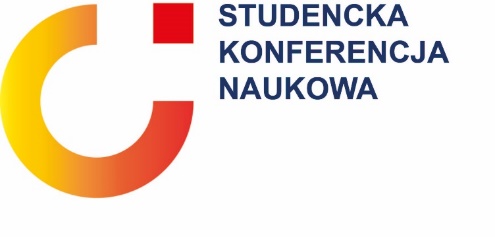 Radom, 9 maja 2024 r.Zgłoszenie prosimy przesłać drogą elektroniczną do 19.04.2024 r. na adres:i.medrzycka@uthrad.plUwaga! Komitet naukowo-organizacyjny konferencji zastrzega sobie prawo do ostatecznej decyzji o zakwalifikowaniu tekstu wystąpienia i jego opublikowania. Szczegółowy program zostanie podany po otrzymaniu formularzy zgłoszeniowych.IMIĘNAZWISKONr albumuTytuł i stopień naukowyNazwa WydziałuKierunek studiówRok studiówReprezentowane Studenckie Koło NaukoweAdres do korespondencjiE-mailTelefonTytuł wystąpieniaAutor/AutorzyOpiekun naukowy pracyCharakterystyka pracy / wystąpienia - od 3 do 15 zdań (maksymalnie)